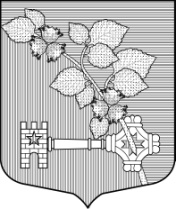 АДМИНИСТРАЦИЯВИЛЛОЗСКОГО ГОРОДСКОГО ПОСЕЛЕНИЯЛОМОНОСОВСКОГО РАЙОНАПОСТАНОВЛЕНИЕ № 401от  «10» августа 2022 г.     					                                                    г.п. ВиллозиО внесении изменений в Постановление АдминистрацииВиллозского городского поселения от 30.12.2021 №602«Об утверждении муниципальной  программы «Энергосбережение и повышение энергетической эффективности  на территории муниципального образования Виллозское городское поселение Ломоносовского муниципального района Ленинградской области на 2022-2024 годы»Руководствуясь Федеральным законом от 06.12.2003 № 131-ФЗ «Об общих принципах организации местного самоуправления в Российской Федерации», в соответствии с Положением об администрации муниципального образования Виллозское городское поселение Ломоносовского муниципального района Ленинградской области, Постановлением местной администрации от 14.10.2014 года № 304 «Об утверждении порядка разработки, реализации и оценки эффективности муниципальных программ муниципального образования Виллозское сельское поселение муниципального образования Ломоносовский муниципальный район Ленинградской области»,ПОСТАНОВЛЯЮ:1. Внести изменение в Постановление Администрации Виллозского городского поселения от 30.12.2021 года № 602 «Об утверждении муниципальной программы «Энергосбережение и повышение энергетической эффективности на территории муниципального образования Виллозское городское поселение Ломоносовского муниципального района Ленинградской области на 2022-2024 годы» изложив Приложение №1 в следующей редакции, согласно приложению к настоящему постановлению.2. Настоящее постановление вступает в силу с момента его принятия.3..Настоящее постановление подлежит опубликованию на официальном сайте в сети интернет муниципального образования Виллозское городское поселение по электронному адресу: www.villozi-adm.ru.4. Контроль за исполнением настоящего постановления оставляю за собой.Глава администрацииВиллозского городского поселения                                                                                  С.В.Андреева Приложение № 1 к постановлению                      Муниципальная программа «Энергосбережение и повышение энергетической эффективности  на территории муниципального образования Виллозское городское поселение Ломоносовского муниципального района Ленинградской области на 2022-2024 годы»ПАСПОРТмуниципальной программы«Энергосбережение и повышение энергетической эффективности  на территории муниципального образования Виллозское городское поселение Ломоносовского муниципального района Ленинградской области на 2022-2024 годы»1. ОБЩАЯ ХАРАКТЕРИСТИКА, ОСНОВНЫЕ ПРОБЛЕМЫ И ПРОГНОЗ РАЗВИТИЯ СФЕРЫ РЕАЛИЗАЦИИ МУНИЦИПАЛЬНОЙ ПРОГРАММЫПланом реализации мероприятий Программы предусматриваются:1. В настоящее время экономика и бюджетная сфера Виллозского городского поселения характеризуется повышенной энергоемкостью по сравнению со средними показателями. В этих условиях одной из основных угроз социально-экономическому развитию Виллозского городского поселения становится снижение конкурентоспособности предприятий, различных отраслей экономики, эффективности муниципального управления, вызванное ростом затрат на оплату топливно-энергетических и коммунальных ресурсов, опережающих темпы экономического развития. С учетом указанных обстоятельств, проблема заключается в том, что при существующем уровне энергоемкости экономики и социальной сферы Виллозского городского поселения предстоящие изменения стоимости топливно-энергетических и коммунальных ресурсов приведут к следующим негативным последствиям: - росту затрат предприятий, расположенных на территории Виллозского городского поселения на оплату энергоресурсов, приводящему к снижению конкурентоспособности и рентабельности их деятельности; - росту стоимости жилищно-коммунальных услуг для населения Виллозского городского поселения. В Программе определяются технические и технико-экономические мероприятия, необходимые для ее реализации, устанавливаются источники и механизмы финансирования. При поэтапной реализации всех разделов в период до 2023 года должны быть достигнуты: экономия всех видов энергоресурсов при производстве, распределении и потреблении энергии; обеспечение учета всего объема потребляемых энергетических ресурсов;сокращение потребления электрической и тепловой присоединённой мощности, а также потребляемой нагрузки водоснабжения. Реализация Программы позволит решить вышеназванные проблемы и обеспечить: - ежегодное сокращение удельных показателей энергопотребления экономики Виллозского городского поселения на 4 % (к уровню 2010 года); - переход на 100%-ый приборный учет энергоресурсов при расчетах организаций муниципальной бюджетной с организациями коммунального комплекса; - снижение затрат бюджета Виллозского городского поселения на оплату коммунальных ресурсов2. ПРИОРИТЕТЫ И ЦЕЛИ В СФЕРЕ РЕАЛИЗАЦИИ ПРОГРАММЫДля достижения поставленной цели в ходе реализации мероприятий Программы необходимо решить следующие задачи: - проведение комплекса организационно-правовых мероприятий по управлению энергосбережением, а также сбор и анализ информации об энергоемкости экономики Виллозского городского поселения; - снижение объемов потребления всех видов топливно-энергетических ресурсов на территории Виллозского городского поселения; - сокращение расходов на оплату энергоресурсов в бюджетном секторе Виллозского городского поселения; - расширение практики применения энергоэффективных технологий при модернизации, реконструкции и капитальном ремонте основных фондов.Приложение 1 к муниципальной программе «Энергосбережение и повышение энергетической эффективности  на территории муниципального образования Виллозское городское поселение Ломоносовского муниципального района Ленинградской области на 2022-2024 годы».ПЛАН РЕАЛИЗАЦИИ ПРОГРАММЫ на 2022-2024 ГОДЫтыс.руб. Сроки реализации муниципальной программы2022 – 2024 годыОтветственный исполнитель муниципальной программыАдминистрация Виллозского городского поселения Ломоносовского муниципального района Ленинградской области Участники муниципальной программыАдминистрация Виллозского городского поселения Ломоносовского муниципального района Ленинградской области Цель муниципальной программыПовышение энергетической эффективности при производстве, передаче и потреблении энергетических ресурсов в муниципальном образовании Виллозское городское поселение Ломоносовского муниципального района Ленинградской областиЗадачи муниципальной программыПовышение энергетической эффективности зданий, строений, сооружений, находящихся на территории Виллозского поселения. Применения энергосберегающих технологий при модернизации, реконструкции и капитальном ремонте зданий;Проведение обязательного  энергетического обследования;Оборудование узлами учета всего объема потребляемых энергетических ресурсов;Уменьшение потребления энергии и связанных с этим затрат по уличному освещению.Ожидаемые (конечные) результаты реализации муниципальной программы Переход на приборный учет при расчетах учреждений бюджетной сферы, управляющих компаний, собственников помещений с организациями коммунального комплекса;Сокращение расходов на приобретение тепловой и электрической энергии, экономия потребления воды. Сокращение удельных показателей энергопотребления  в муниципальном образованииПовышение заинтересованности учреждений, организаций и граждан  в энергосбережении. Подпрограммы муниципальной программыОтсутствуютПроекты, реализуемые в рамках муниципальной программыРеализация проектов не предусмотренаФинансовое обеспечение муниципальной программы - всего, в том числе по годам реализацииОбъем финансирования составляет 14 840,0 тыс. рублей из средств местного бюджета муниципального образования Виллозское городское поселение Ломоносовского муниципального района Ленинградской области с учетом финансирования из средств Правительства Ленинградской области. Объем финансирования из средств Правительства Ленинградской области определяются нормативно-правовыми актам Ленинградской области.2022 год – 7440,0 тысяч рублей;2023 год – 3 700,0 тысяч рублей; 2024 год – 3 700,0 тысяч рублей.Размер налоговых расходов, направленных на достижение цели муниципальной программы, - всего, в том числе по годам реализацииНалоговые расходы не предусмотреныНаименование муниципальной программы, подпрограммы, структурного элемента Ответственный исполнитель, соисполнитель, участникГоды реализацииОценка расходов (тыс. руб. в ценах соответствующих лет)Оценка расходов (тыс. руб. в ценах соответствующих лет)Оценка расходов (тыс. руб. в ценах соответствующих лет)Оценка расходов (тыс. руб. в ценах соответствующих лет)Оценка расходов (тыс. руб. в ценах соответствующих лет)Наименование муниципальной программы, подпрограммы, структурного элемента Ответственный исполнитель, соисполнитель, участникГоды реализациивсегофедеральный бюджетобластной бюджетместный бюджетпрочие источники12345678Муниципальная программа «Энергосбережение и повышение энергетической эффективности  на территории муниципального образования Виллозское городское поселение Ломоносовского муниципального района Ленинградской области на 2022-2024 годы»Администрация Виллозского городского поселения Ломоносовского муниципального района Ленинградской области  (далее – Администрация)202274407440Муниципальная программа «Энергосбережение и повышение энергетической эффективности  на территории муниципального образования Виллозское городское поселение Ломоносовского муниципального района Ленинградской области на 2022-2024 годы»Администрация Виллозского городского поселения Ломоносовского муниципального района Ленинградской области  (далее – Администрация)202337003700Муниципальная программа «Энергосбережение и повышение энергетической эффективности  на территории муниципального образования Виллозское городское поселение Ломоносовского муниципального района Ленинградской области на 2022-2024 годы»Администрация Виллозского городского поселения Ломоносовского муниципального района Ленинградской области  (далее – Администрация)202437003700Итого по муниципальной программе2022-20241484014840Процессная частьПроцессная частьПроцессная частьПроцессная частьПроцессная частьПроцессная частьПроцессная частьПроцессная частьМероприятия по энергосбережению и повышению энергоэффективности муниципального жилищного фонда Мероприятия по энергосбережению и повышению энергоэффективности муниципального жилищного фонда Мероприятия по энергосбережению и повышению энергоэффективности муниципального жилищного фонда Мероприятия по энергосбережению и повышению энергоэффективности муниципального жилищного фонда Мероприятия по энергосбережению и повышению энергоэффективности муниципального жилищного фонда Мероприятия по энергосбережению и повышению энергоэффективности муниципального жилищного фонда Мероприятия по энергосбережению и повышению энергоэффективности муниципального жилищного фонда Мероприятия по энергосбережению и повышению энергоэффективности муниципального жилищного фонда Замена оконных блоков в муниципальных квартирах жилых домов на стеклопакеты д. Малое Карлино, д. Ретселя, д. Пикколово, гп.ВиллозиАдминистрация2022250250Замена оконных блоков в муниципальных квартирах жилых домов на стеклопакеты д. Малое Карлино, д. Ретселя, д. Пикколово, гп.ВиллозиАдминистрация2023500500Замена оконных блоков в муниципальных квартирах жилых домов на стеклопакеты д. Малое Карлино, д. Ретселя, д. Пикколово, гп.ВиллозиАдминистрация2024500500Замена оконных блоков в муниципальных квартирах жилых домов на стеклопакеты д. Малое Карлино, д. Ретселя, д. Пикколово, гп.ВиллозиАдминистрация2022-202412501250Технический надзорАдминистрация2022100100Технический надзорАдминистрация2023100100Технический надзорАдминистрация2024100100Технический надзорАдминистрация2022-2024300300Мероприятия по энергосбережению и повышению энергоэффективности муниципальной коммунальной инфраструктурыМероприятия по энергосбережению и повышению энергоэффективности муниципальной коммунальной инфраструктурыМероприятия по энергосбережению и повышению энергоэффективности муниципальной коммунальной инфраструктурыМероприятия по энергосбережению и повышению энергоэффективности муниципальной коммунальной инфраструктурыМероприятия по энергосбережению и повышению энергоэффективности муниципальной коммунальной инфраструктурыМероприятия по энергосбережению и повышению энергоэффективности муниципальной коммунальной инфраструктурыМероприятия по энергосбережению и повышению энергоэффективности муниципальной коммунальной инфраструктурыМероприятия по энергосбережению и повышению энергоэффективности муниципальной коммунальной инфраструктурыТехнический надзорАдминистрация2022300300Технический надзорАдминистрация2023300300Технический надзорАдминистрация2024300300Технический надзорАдминистрация2022-2024900900Замена сетей уличного освещения на СИП и фонарей уличного освещенияАдминистрация2022190190Замена сетей уличного освещения на СИП и фонарей уличного освещенияАдминистрация2023500500Замена сетей уличного освещения на СИП и фонарей уличного освещенияАдминистрация2024500500Замена сетей уличного освещения на СИП и фонарей уличного освещенияАдминистрация2022-202411901190Строительство сетей электроснабжения, уличного освещенияАдминистрация202260006000Строительство сетей электроснабжения, уличного освещенияАдминистрация202315001500Строительство сетей электроснабжения, уличного освещенияАдминистрация202415001500Строительство сетей электроснабжения, уличного освещенияАдминистрация2022-202490009000Приобретение фонарейАдминистрация2022600600Приобретение фонарейАдминистрация2023600600Приобретение фонарейАдминистрация2024600600Приобретение фонарейАдминистрация2022-202418001800Мероприятия, направленные на капитального ремонта общего имущества в многоквартирных домахМероприятия, направленные на капитального ремонта общего имущества в многоквартирных домахМероприятия, направленные на капитального ремонта общего имущества в многоквартирных домахМероприятия, направленные на капитального ремонта общего имущества в многоквартирных домахМероприятия, направленные на капитального ремонта общего имущества в многоквартирных домахМероприятия, направленные на капитального ремонта общего имущества в многоквартирных домахМероприятия, направленные на капитального ремонта общего имущества в многоквартирных домахМероприятия, направленные на капитального ремонта общего имущества в многоквартирных домахПроектно-изыскательские работы в сфере энергетической эффективности (Фонд Капитального ремонта)Администрация202200Проектно-изыскательские работы в сфере энергетической эффективности (Фонд Капитального ремонта)Администрация2023200200Проектно-изыскательские работы в сфере энергетической эффективности (Фонд Капитального ремонта)Администрация2024200200Проектно-изыскательские работы в сфере энергетической эффективности (Фонд Капитального ремонта)Администрация2022-2024400400